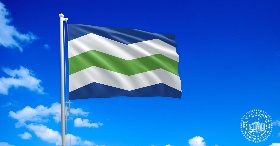 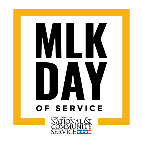 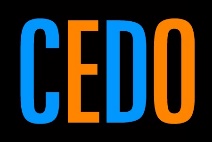 Things to do in the City of Burlington onRev. Dr. Martin Luther King Jnr. Day, 21st January, 2019.Make It A ‘Day On Not A Day Off’  City of Burlington in partnership with ECHO Free Event 10:00am – 5:00pm, January 21st, 2019. “Injustice anywhere is a threat to justice everywhere.” A day of performance and participation for all ages, to learn and serve. https://www.echovermont.org/event/dr-martin-luther-king-jr-celebration/Greater Burlington Multicultural Resource Center: https://gbmrc.org/mlk2019/MLK 2019 Remembrance. Sunday, January 20, 2019, 3:00pm, Keynote Speaker: Dr. Michael Eric Dyson MLK Gospel Concert. Saturday, January 19, 2019, 6:00pm, Featuring the Newark Boy’s Chorus and the Montpelier Community Gospel Choir. Info: 802-657-4219UVM Rev. Dr. Martin Luther King, Jr. Education & Learning Series https://www.uvm.edu/hrdma/mlkJanuary 17 -25th including the keynote speech featuring Benjamin Jealous, performances at the Flynn Center for the Performing Arts, educational programming, and more.  Champlain College 2019 MLK Day Events: https://www.champlain.edu/mlk19Join the Champlain College community in honoring and celebrating the legacy and contributions of Rev. Dr. Martin Luther King, Jr. on Monday, January 21. This year's celebration consists of numerous events, which are free and open to the publicBurlington School District: https://www.bsdvt.org/2019/01/11/mlk-day-a-half-day-in-bsd-note-from-superintendent-obeng/